Tournoi du   dimanche le 7 avril 2024                                   École St-Dominique 2, rue de l’Entente Lévis g6V 1R2Ouverture des portes à 8 h 00, début du tournoi à 9h. Merci d’arriver 15 min avant le début du tournoi.Préinscription 25,00 $                                         Inscription sur place 30,00 $ Informations complémentairesFréquence des tournois : mensuels    Remise de médailles aux gagnants de chaque catégorieLes tournois sont cotés par Échecs et Maths ce qui permet aux participants de prendre part aux différents tournois régionaux et provinciaux.Aucun remboursement pour cause d’annulation ou d’absence une fois l’inscription faite.Pour plus d’information communiquer avec Brigitte Lessard au 418-446-8877Courriel : bouboulessard@gmail.comSite : lejeudesrois.ca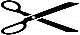 - - - - - - - - - - - - - - - - - - - - - - - - - - - - - - - - - - - - - - - - - - - - - - - - - - - - - - - - - - - -  - - - - - - - - - - - - - - - - - - - - - - Tournoi d’échecs inter-écoles			 	Nom :                                                                   Prénom :                             Niveau scolairePrimaire :    Maternelle        1ère        2e        3e       4e        5e       6eSecondaire :   1       2       3       4        5 Nom de l’école : ---------------------------------------------------------------------------Nom de la Commission scolaire ----------------------------------------------------------Nom du père ou de la mère : ------------------------------------------------------------------Téléphone : ------------------ Adresse courriel (svp en lettres scriptes): ---------------------------------------------------Je permets        ou je ne permets pas        d’utiliser la photo de mon enfant pour la promotion des concours en lien avec les tournois d’échecs auxquels il participe.Signature :                      Lien de parenté :  